Dear Students,stands for Environment, Energy, Electronics and more!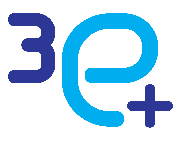 Join us for the first on-line winter edition of 3E+ International School at Wrocław University of Science and Technology – one of the top technical universities in Poland. Earn 4 ECTS points learn how you can make a difference in the world around you!  
3E+ offers 60 hours of interactive, small-scale course. It is designed to provide an intensive, in-depth look at the topic of study. This coming winter we propose the course inDesign Thinking for Innovation in 21st CenturyWhen: Weekend days between 16th January – 21st February 2021. Where: On-line with Wrocław University of Science and Technology (WUST)How: apply on-line Contact us at events@pwr.edu.plApplication deadline: 18th December	        Earlybird:	 30th NovemberFee: 500 Euro  Earlybird: 450 EuroAdditionally for students from partner Institution: 10% Discount!More information at 3E+ School